Številka:  620-1/2020-2Datum:    2. 11. 2020OBČINSKI SVETOBČINA IZOLA – COMUNE DI ISOLA PREDLOG SKLEPA: Občinski svet Občine Izola sprejme Istrsko kulturno strategijo »Kultura.PIKA«.Priloge:Obrazložitev predloga Istrske kulturne strategije »Kultura.PIKA« – priloga I Predlog sklepa – priloga IIIstrska kulturna strategija »Kultura.PIKA – priloga IIIPRILOGA I.Obrazložitev predloga Istrske kulturne strategije »Kultura.PIKA«Predlog dokumenta z naslovom »Kultura.PIKA« predstavlja skupno kulturno strategijo občin Piran, Izola, Koper in Ankaran, združenih v kratici P.I.K.A., za obdobje od 2020 do leta 2030. Prvi korak k pripravi prve skupne strategije Kultura.PIKA je bilo oblikovanje strateške Izjave.PIKA, ki so jo podprli in sprejeli vsi štirje občinski sveti v letu 2019. Nato je v letu 2020 bila ustanovljena delovna skupina Kultura.PIKA, sestavljena iz pristojnih za kulturo v posameznih občinah. Ta delovna skupina je bila zadolžena za oblikovanje celostne strategije v tesnem sodelovanju s kulturnim sektorjem (umetniki, akterji, institucije, nevladne organizacije), občinskimi upravami (medsektorska koordinacija) in ekipo, ki pripravlja kandidaturo za Evropsko prestolnice kulture PI2025. Strategija je nastajala vzporedno s kandidaturo Pirana in drugih istrskih občin za Evropsko prestolnico kulture; tako, da se oblikovanje strategije Kultura.PIKA in kandidatura Piran-Pirano 4 Istra 2025 (PI2025) – Evropska prestolnica kulture 2025 vzajemno podpirata. V letu 2020 je bila nova strategija oblikovana v dialogu s kulturnim sektorjem celotnega območja štirih občin. Od leta 2021 naprej bo strategija udejanjena preko akcijskih načrtov. V strategiji so zapisani vizija, poslanstvo, glavni in strateški cilji. V posvetovalnem procesu so bili opredeljeni naslednji strateški cilji strategije:usklajeno in sistematično sodelovanje istrskih občin, ki stremi k učinkovitejšemu, avtonomnejšemu, bolj povezanemu in prožnejšemu kulturnemu sektorju ter podpira njegov razvoj, ki je skladen z istrsko in pomorsko kulturno identiteto; vzpostavitev kakovostnega, sodobnega in mednarodno povezanega kulturnega sektorja, ki pridobi vsaj 30% svojih sredstev na trgu in preko nacionalnih in mednarodnih razpisov;spodbujanje sodelovanja med kulturnim in drugimi sektorji, ki ga zaznamuje izrazita okoljska in socialno prožna usmerjenost; okrepitev kompetenc kulturnih akterjev, prenos znanja in dobrih praks, ki temelji na medgeneracijskem dialogu, s posebnim poudarkom na napredovanju novih poklicnih kulturnih delavcev; okrepitev vpliva kulturnih politik na širše čezmejno in regionalno, nacionalno in mednarodno območje; sistematična skrb za večkulturno istrsko identiteto s posebnim poudarkom na italijanski narodni skupnosti; sistematičen razvoj programov in občinstev s poudarki na medobčinski mobilnosti, kulturnem potencialu podeželja in občinskih specifikah; ohranjanje in reinterpretacija naravne in kulturne dediščine.Osnova za prvi Izvedbeni načrt te strategije, ki bo zajel leti 2021 in 2022, bo spodaj navedeni prvi seznam ključnih aktivnosti:  Skupno telo za kulturni razvoj; Nadgradnja festivalov in prireditev;Skupni napovednik dogodkov in njihova koordinacija;Ponovno ovrednotenje Tartinijeve dediščine. V nekaterih primerih lahko ustrezne odgovore na regionalne potrebe zagotovijo infrastrukturni razvojni projekti. Med prvimi, ki so bili prepoznani kot pomembni razvojni projekti na področju kulture v štirih občinah, so navedeni sledeči infrastrukturni projekti: Depoji za kulturne institucije;Libertas v Kopru;Medgeneracijski kulturni center v Izoli;Plavajoči oder v Ankaranu;Palača Trevisini v Piranu. Financiranje implementacije strategije Kultura.PIKA bo temeljilo na deljeni odgovornosti in prizadevanjih za uskladitev naslednjih finančnih virov:financiranje iz letnih proračunov štirih občin;financiranje iz nacionalnih, regionalnih, evropskih in drugih javnih virov;financiranje na prostem trgu infinanciranje iz pokroviteljstev, sponzorstev in skupnih prizadevanj za množično financiranje.Časovnica in izvedbeni načrti Kulture.PIKAV skladu s poslanstvom bodo glavni nameni in strateški cilji Kulture.PIKA implementirani preko ključnih aktivnosti, določenih v petih specifičnih izvedbenih načrtih v desetih letih.Izvedbeni načrt 1: 2021–2022Izvedbeni načrt 2: 2023–2024Izvedbeni načrt 3: 2025–2026Izvedbeni načrt 4: 2027–2028Izvedbeni načrt 5: 2029–2030V tem smislu se bo strategija v naslednjem desetletju lahko svobodno odzivala na kakršnekoli spremembe in se jim prilagajala. Hkrati bo omogočala štirim občinam odgovorno in prilagodljivo načrtovanje virov in zmogljivosti v odvisnosti od številnih različnih dejavnikov (npr. epidemija, gospodarstvo).Pravna podlaga za oblikovanje skupne strategije je navedena v tretjem odstavku 14. člena Zakona o uresničevanju javnega interesa za kulturo, ki določa, da lahko dve ali več lokalnih skupnosti oblikujejo skupni program za kulturo, ki ga sprejmejo pristojni organi lokalnih skupnosti. Finančne in druge posledice:S sprejetjem Istrske kulturne strategije »Kultura.PIKA« ne bodo nastale dodatne finančne posledice v proračunu 2020. Obseg sredstev se opredeli z vsakoletnim proračunom Občine Izola.Do konca leta 2020 bodo Istrsko kulturno strategijo »Kultura.PIKA« obravnavali občinski sveti vseh štirih občin.Na podlagi podane obrazložitve članom Občinskega sveta predlagamo, da obravnavajo in sprejmejo predlog Istrske kulturne strategije »Kultura.PIKA«.PRILOGA II.Številka: 620-1/2020Datum:Na podlagi 14. člena Zakona o uresničevanju javnega interesa za kulturo (Uradni list RS, št. 77/07 – uradno prečiščeno besedilo, 56/08, 4/10, 20/11, 111/13, 68/16, 61/17 in 21/18 – ZNOrg) in 30. člena Statuta Občine Izola (Uradne objave Občine Izola, št. 5/18 - uradno prečiščeno besedilo) je Občinski svet Občine Izola na svoji ……….. seji dne ....................... sprejel naslednjiS K L E Pk predlogu Istrske kulturne strategije »Kultura.PIKA«Občinski svet Občine Izola sprejme Istrsko kulturno strategijo »Kultura.PIKA«.Predlog Istrske kulturne strategije »Kultura.PIKA« iz 1. točke je sestavni del tega sklepa.Ta sklep velja takoj.                                                                                                           Ž u p a n                                                                                                  Danilo MARKOČIČSklep prejme:Urad za družbene dejavnosti.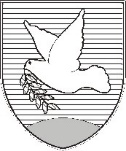 OBČINA IZOLA – COMUNE DI ISOLAžupan – IL SINDACO Sončno nabrežje 8 – Riva del Sole 86310 Izola – IsolaTel: 05 66 00 100E-mail: posta.oizola@izola.siWeb: http://www.izola.si/ZADEVA:Predlog Istrske kulturne strategije »Kultura.PIKA«ZAKONSKA PODLAGA:14. člen Zakona o uresničevanju javnega interesa za kulturo (Uradni list RS, št. 77/07 – uradno prečiščeno besedilo, 56/08, 4/10, 20/11, 111/13, 68/16, 61/17 in 21/18 – ZNOrg) in 30. člen Statuta Občine Izola (Uradne objave Občine Izola, št. 5/18 – uradno prečiščeno besedilo)PRIPRAVLJAVEC GRADIVA:URAD ZA DRUŽBENE DEJAVNOSTIPOROČEVALEC:Kristina Zelić, podsekretar – vodja UDDMartina Gamboz, soavtorica strategijePripravila:Milka BauerVišji svetovalec za področjekulture, športa in dejavnosti mladihKristina ZelićPodsekretar – Vodja UDDDanilo MarkočičŽupanOBČINA IZOLA – COMUNE DI ISOLAOBČINSKI SVET – CONSIGLIO COMUNALE Sončno nabrežje 8 – Riva del Sole 86310 Izola – IsolaTel: 05 66 00 100E-mail: posta.oizola@izola.siWeb: http://www.izola.si/